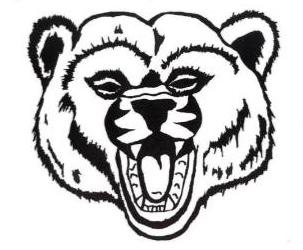  SCOTIA UNION SCHOOL DISTRICT 417 Church Street   P.O. Box 217 Scotia, California  95565 Phone (707)764-2212  Fax (707)764-5111 Amy Gossien, Superintendent/PrincipalNOTICE OF PROVISIONAL APPOINTMENT TO THE SCOTIA UNION SCHOOL DISTRICT GOVERNING BOARDBe advised that on October 8, 2020, the Scotia Union School District provisionally appointed Debbie Reback and Neil Bartlett to vacant positions on the Scotia Union School District Governing Board pursuant to California Education Code Section 5091.The vacancies filled occurred due to an insufficient number of candidates declaring candidacy for the open Board seats. (failure to elect).Unless a petition calling for a special election pursuant to Education Code 5091, is filed in the Office of the County Superintendent of Schools, 901 Myrtle Avenue, Eureka, CA, within 30 days of the provisional appointment, it shall become an effective appointment. Amy Gossien, SecretaryScotia Union School District Governing Board